      SEMAINE DU 27 AVRIL au 05 MAI 2019   MESSES DOMINICALES dans nos Paroisses      SEMAINE DU 27 AVRIL au 05 MAI 2019   MESSES DOMINICALES dans nos ParoissesANNONCES INTERPAROISSIALES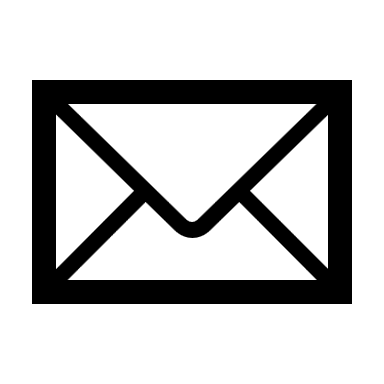 (Cette feuille d’annonces se trouve sur le site internet du sanctuaire)Samedi 27 Avril : 18H30 GUILLACDimanche 28 Avril : 9H30 HELLÉAN - 11H00 LANOUÉE et JOSSELIN Samedi 04 Mai : 18H30 LANOUÉEDimanche 05 Mai : 11H00 JOSSELIN Samedi 27 Avril : 18H30 GUILLACDimanche 28 Avril : 9H30 HELLÉAN - 11H00 LANOUÉE et JOSSELIN Samedi 04 Mai : 18H30 LANOUÉEDimanche 05 Mai : 11H00 JOSSELIN Dimanche 28 Avril : Dimanche de la Miséricorde.Mercredi 1er mai - Fête de St Joseph : attention messe à la Basilique à 9H30 et non 18H30.Mercredi 1er mai - grande fête de St Joseph à la communauté des sœurs de Kermaria (PLUMELIN) (près de LOCMINÉ) présidée par le P. Gérard LEFEUVRE : 10 h 30 : messe, 14 h 15 : chapelet puis procession suivie des vêpres. Jeudi 2 Mai 11H00 au Foyer-Logement la Pommeraie : messe pour les résidents.Jeudi 2 Mai 15H30 salle St-Michel : Catéchisme de l’Église Catholique.Vendredi 3 mai 14H30 ou 20H30 30 salle paroissiale St Michel : Conférence sur St-Vincent Ferrier.Samedi 4 mai (1er samedi du mois) : messe à 10H00 à la Basilique.Samedi 4 mai 9H00-17H00 à l’Abbaye du TIMADEUC : Temps fort de récollection des confirmands 2ème année.. Le 5 mai, vous êtes tous invités à la messe dominicale de 11H00 au cours de laquelle Mgr CENTÈNE consacrera le nouvel autel de la Basilique Notre-Dame du Roncier à JOSSELIN. La célébration sera animée par les Chantres de Notre-Dame.A noter déjà mardi 7 Mai 20H30 à la Basilique : Représentation de l’histoire de Jonas par les élèves de l’École Notre-Dame et du Collège Ste-Marguerite.Sanctuaire Notre-Dame du Roncier :  www.sanctuaire-josselin.frContact : Yannick RAULT - 06.37.23.30.51 - sanctuairendrjosselin56@orange.frAccueil « Ecoute » : Pas d’accueil mercredi 1er maiRencontre de l’équipe « Veillée du Pardon » : Vendredi 3 mai 17 h 00, salle St MichelJubilé St Vincent Ferrier : Conférence le Vendredi 3 mai, salle paroissiale St Michel, 14 h 30 ou 20 h 30« Sa vie et sa prédication… Son thème préféré : les fins dernières et l’urgence de la charité »Par le Père Benoit-Marie SIMON, dominicain à MontpellierConsécration du nouvel autel de la Basilique par Mgr Centène lors de la messe dominicale du Dimanche 5 mai à 11 h 00Pèlerinage du Sanctuaire ND du Roncier (56) au sanctuaire de ND du Folgoët (29) en passant par Rostrenen. Ascension : 30 et 31 maiATTENTION, les places sont limitées - Tract au sanctuaire et sur le site internet.Baptême : Samedi 04 Mai à JOSSELIN : Iséa GICQUEL.Mariage : Samedi 04 Mai aux FORGES : Agnès LEVESQUE et  Hogat SAFAREH.Obsèques : Prions pour Gilbert GUILLAUME dont les obsèques ont eu lieu aux FORGES et pour Berthe ORAND à GUILLAC.Du Mardi au vendredi Messe à 18h30 à la Basilique (sauf le 1er jeudi du mois)Chapelet du mardi au jeudi à 18h00Durant le Carême Chemin de Croix le vendredi à 17H45 suivi de la messe                                 Tous les jours chapelet à LA GREE-ST-LAURENT à 14H30                      Samedi 27 Avril 18h30 GUILLAC Bernadette et Joseph RICHARDLaurent LE MERCIER – Paul PROVOSTRobert CARO – Gilbert THÉTIOYvonne GUILLOUËT-CLAVEAUDimanche 28 Avril 9H30 HELLÉANÉlise LE LAY et sa familleRené, Thérèse et Bernard MARIVINRené et Germaine CHATELDaniel GAYSDimanche 28 Avril 11h00 LANOUÉEFamille Alexis et Philomène POCARD Famille Jean GAUTIER et Marie GUILLERMOPour les défunts d’une familleAngèle DUCLOSFrançois PICHOT – Alice GILLETMarcel MAINGUY (fin) - Henriette BOULLÉ Joseph ÉON – Joseph COURTELAugustine JOUCHET – Albert DAHIRELMarie-Thérèse LE BRETON – Marie DENISAdèle DEMAY – Philomène LE BRETONDavid TRÉBY et son grand-père AlbertRené et Ernest PRETESEILLEDimanche 28 Avril 11H00 JOSSELINMarcel RENAUD – Lucie ALLAINDanièle DANO – Bernard LE BRISAndré URIEN – Hélène BRIÉRONicole GILLET – Claude MAHIEUXEn remerciement à N.D. du RoncierLundi 29 Avril 18H30 JOSSELINPour les grands maladesMardi 30 Avril 18H30 JOSSELINMaryvonne BONNETMercredi 1er Mai 9H30 JOSSELIN Père Henri LE FRESNEJeudi 02 Mai (Pas de messe à la Basilique –(messe à la Pommeraie pour les résidents) Vendredi 03 Mai 18H30 JOSSELIN Annick HÉDANSamedi 04 Mai 10H00 JOSSELIN(1er samedi du mois)En l’honneur de Notre-Dame du RoncierLéopoldine et Carmen RUSCHSamedi 04 Mai 18H30 LANOUÉEMichelle GRANVALET – Albert DAHIRELPierre et Léontine THÉRAUDAlbert, Léontine et Gilbert ROSELIER (fin)Thérèse GLÉHELLO – Maurice LE GUÉVELAnne-Marie ROBERTDimanche 05 Mai 11H00 JOSSELIN(Consécration de l’Autel par Mgr CENTÈNE – messe animée par les Chantres de Notre-Dame)Anne-Marie BOULÉ – Éliane LE MOËLLEEugénie MORIO – Albertine COBIGOHélène et Emmanuel TANGUYFamille TRÉVELO-BRIEND-SICOULYAlphonsine GALASSO (1er anniversaire)Yolande SOULAT – Joseph ROUSSELDimanche 28 Avril : Dimanche de la Miséricorde.Mercredi 1er mai - Fête de St Joseph : attention messe à la Basilique à 9H30 et non 18H30.Mercredi 1er mai - grande fête de St Joseph à la communauté des sœurs de Kermaria (PLUMELIN) (près de LOCMINÉ) présidée par le P. Gérard LEFEUVRE : 10 h 30 : messe, 14 h 15 : chapelet puis procession suivie des vêpres. Jeudi 2 Mai 11H00 au Foyer-Logement la Pommeraie : messe pour les résidents.Jeudi 2 Mai 15H30 salle St-Michel : Catéchisme de l’Église Catholique.Vendredi 3 mai 14H30 ou 20H30 30 salle paroissiale St Michel : Conférence sur St-Vincent Ferrier.Samedi 4 mai (1er samedi du mois) : messe à 10H00 à la Basilique.Samedi 4 mai 9H00-17H00 à l’Abbaye du TIMADEUC : Temps fort de récollection des confirmands 2ème année.. Le 5 mai, vous êtes tous invités à la messe dominicale de 11H00 au cours de laquelle Mgr CENTÈNE consacrera le nouvel autel de la Basilique Notre-Dame du Roncier à JOSSELIN. La célébration sera animée par les Chantres de Notre-Dame.A noter déjà mardi 7 Mai 20H30 à la Basilique : Représentation de l’histoire de Jonas par les élèves de l’École Notre-Dame et du Collège Ste-Marguerite.Sanctuaire Notre-Dame du Roncier :  www.sanctuaire-josselin.frContact : Yannick RAULT - 06.37.23.30.51 - sanctuairendrjosselin56@orange.frAccueil « Ecoute » : Pas d’accueil mercredi 1er maiRencontre de l’équipe « Veillée du Pardon » : Vendredi 3 mai 17 h 00, salle St MichelJubilé St Vincent Ferrier : Conférence le Vendredi 3 mai, salle paroissiale St Michel, 14 h 30 ou 20 h 30« Sa vie et sa prédication… Son thème préféré : les fins dernières et l’urgence de la charité »Par le Père Benoit-Marie SIMON, dominicain à MontpellierConsécration du nouvel autel de la Basilique par Mgr Centène lors de la messe dominicale du Dimanche 5 mai à 11 h 00Pèlerinage du Sanctuaire ND du Roncier (56) au sanctuaire de ND du Folgoët (29) en passant par Rostrenen. Ascension : 30 et 31 maiATTENTION, les places sont limitées - Tract au sanctuaire et sur le site internet.Baptême : Samedi 04 Mai à JOSSELIN : Iséa GICQUEL.Mariage : Samedi 04 Mai aux FORGES : Agnès LEVESQUE et  Hogat SAFAREH.Obsèques : Prions pour Gilbert GUILLAUME dont les obsèques ont eu lieu aux FORGES et pour Berthe ORAND à GUILLAC.Du Mardi au vendredi Messe à 18h30 à la Basilique (sauf le 1er jeudi du mois)Chapelet du mardi au jeudi à 18h00Durant le Carême Chemin de Croix le vendredi à 17H45 suivi de la messe                                 Tous les jours chapelet à LA GREE-ST-LAURENT à 14H30                      